Dear Parents,September 13, 2017It has been brought to our attention that some of our students and staff members have been bitten by tiny bugs out in the grass areas of our playground.  The safety and the well -being of our students and staff is our number priority.  Therefore, the district will be taking steps to rectify this problem.  On Saturday, September 16, 2017, the contracted exterminator we hire to spray for insects will be on campus to spray the entire grass areas of the school. During the spraying process, the school must be closed. The exterminator has informed the district that spraying on a weekend would be the safest way to deal with these insects.  The district wishes to inform all parents that spraying on a Saturday would not affect students and that it would be safe for students to return to school on Monday.In the meantime, we will do what we can to keep students away from all grass areas for the remainder of this week. On behalf of the entire staff and the school board, I would like to thank our parents for their support and understanding concerning this matter. 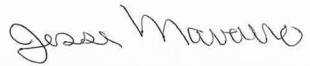 Mr. Jesse NavarroSuperintendent/PrincipalWoodville Elementary SchoolEstimados padres,13 de septiembre de 2017Ha sido traído a nuestra atención que algunos de nuestros estudiantes y miembros del personal han sido mordidos por bichos pequeños hacia fuera en las áreas de zacate de nuestro patio de recreo.La seguridad y el bien - estar de nuestros alumnos y personal es nuestra prioridad. Por lo tanto, el distrito va a tomar medidas para solucionar este problema.Sábado, 16 de septiembre de 2017, el exterminador contratado que contratamos para aerosol para insectos estarán en el campus para rociar las zonas de zacate de la escuela. Durante el proceso de pulverización, se debe cerrar la escuela. El exterminador ha informado al distrito que se rocía en un fin de semana sería la manera más segura para hacer frente a estos insectos.El Distrito desea informar a todos los padres que rociando en un sábado, no afectaría a los estudiantes y que sería seguro para los estudiantes a regresar a la escuela el lunes.Mientras tanto, haremos lo posible para mantener a los estudiantes de todas las áreas de zacate para el resto de esta semana.En nombre de todo el personal y el Consejo Escolar, me gustaría agradecer a nuestros padres por su apoyo y comprensión sobre este asunto.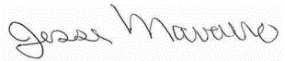 Sr. Jesse NavarroSuperintendente, DirectorEscuela Woodville 